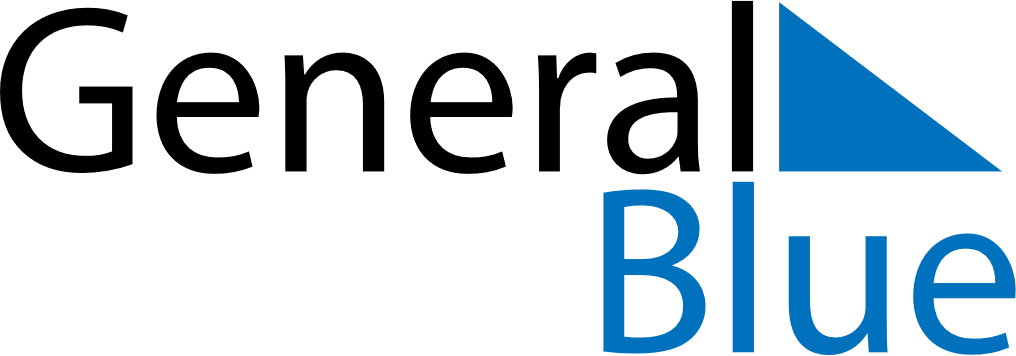 April 2022April 2022April 2022April 2022April 2022Costa RicaCosta RicaCosta RicaCosta RicaCosta RicaCosta RicaCosta RicaCosta RicaSundayMondayTuesdayWednesdayThursdayFridaySaturday12345678910111213141516Gesta Heroica de Juan SantamaríaMaundy ThursdayGood Friday17181920212223Easter Sunday24252627282930NOTES